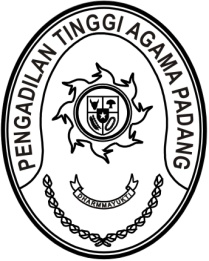 SURAT KETERANGANPERSETUJUAN ESELON I/ESELON I/PIMPINAN PENGADILAN/PPKNomor : W3-A/0000/KP.01.2/III/2023Yang bertanda tangan dibawah ini :Nama	:	Dr. Drs. H. Pelmizar, M.H.I.NIP	:	195611121981031009Pangkat/Golongan	:	Pembina Utama (IV/e)Jabatan	:	Ketua Pengadilan Tinggi Agama Padangdengan ini menyatakan bahwa Pegawai Negeri Sipil:Nama	: Mukhlis, S.H.NIP	: 197302242003121002Pangkat/Gol.Ruang	: Pembina Tk. I (IV/b)Jabatan	: Kepala Bagian Umum dan KeuanganUnit Kerja	: Pengadilan Tinggi Agama PadangDisetujui untuk mengikuti seleksi terbuka Jabatan Pimpinan Tinggi pada Mahkamah Agung RI Tahun 2023.Demikian surat pernyataan ini saya buat dengan sesungguhnya dengan mengingat sumpah jabatan dan apabila dikemudian hari ternyata isi surat pernyataan ini tidak benar yang mengakibatkan kerugian bagi negara, maka saya bersedia menanggung kerugian tersebut.Padang, 20 Maret 2023Ketua,Dr. Drs. H. Pelmizar, M.H.I.NIP. 195611121981031009SURAT PERNYATAANTIDAK SEDANG DIJATUHI HUKUMAN PIDANA PENJARA,HUKUMAN DISIPLIN TINGKAT SEDANG/BERATNomor : W3-A/0000/KP.01.2/III/2023Yang bertanda tangan dibawah ini :Nama	:	Dr. Drs. H. Pelmizar, M.H.I.NIP	:	195611121981031009Pangkat/Golongan	:	Pembina Utama (IV/e)Jabatan	:	Ketua Pengadilan Tinggi Agama PadangDengan ini menerangkan bahwa:Nama	: Mukhlis, S.H.NIP	: 197302242003121002Pangkat/Gol.Ruang	: Pembina Tk. I (IV/b)Jabatan	: Kepala Bagian Umum dan KeuanganUnit Kerja	: Pengadilan Tinggi Agama Padangtidak sedang dijatuhi pidana penjara, hukuman disiplin tingkat sedang/berat.Demikian surat pernyataan ini saya buat dengan sesungguhnya dengan mengingat sumpah jabatan dan apabila dikemudian hari ternyata isi surat pernyataan ini tidak benar yang mengakibatkan kerugian bagi negara, maka saya bersedia menanggung kerugian tersebut.Padang, 20 Maret 2023Ketua,Dr. Drs. H. Pelmizar, M.H.I.NIP. 195611121981031009